Reuniones online para realizar el IN de la Chispa DivinaMiércoles 20 horas: https://us02web.zoom.us/j/891142014
Lunes 10 horas: https://us04web.zoom.us/j/5643616340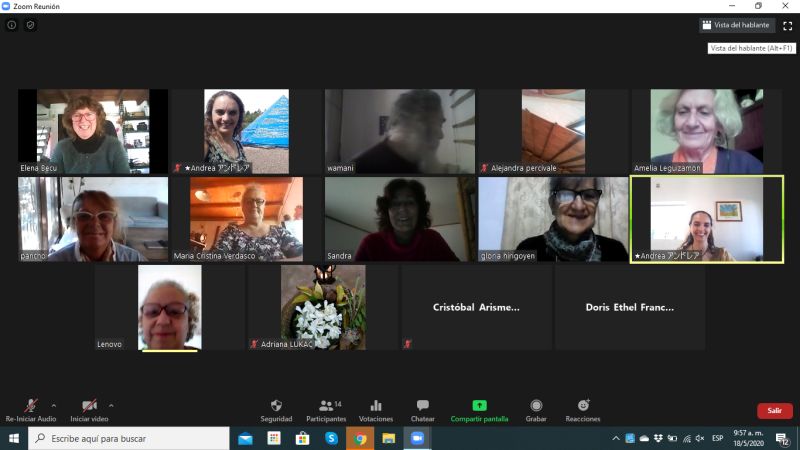 También charlamos con un tema prefijado. Podes ver estos viedeos aquí:
Miércoles 27 de enero: https://www.youtube.com/watch?v=lPwIqLmmrCI
Miércoles 3 de febrero: https://www.youtube.com/watch?v=xLoH9KIGsyQ
Miércoles 10 de febrero: https://www.youtube.com/watch?v=bYe5KbTuqIcEl 5 de mayo terminamos el primer Taller del Ego al Ego-Esencia OnlineUna invitación a experimentar tu Ego trabajando en equipo con tu Esencia.El ego agradeciendo a Esencia su Paz Infinita, y sus Infinitas Posibilidades y Esencia bendiciendo y agradeciendo al Ego su difícil propósito en la tercera dimensión.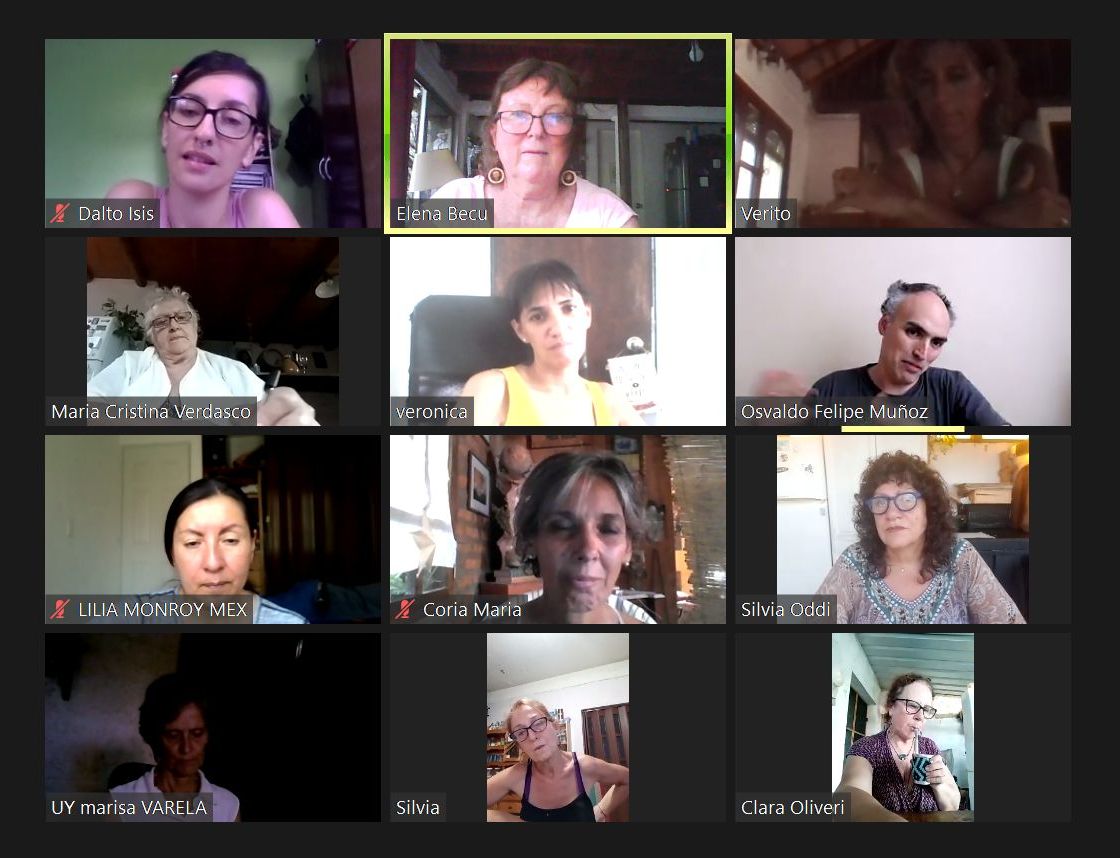 